Persoonlijke gegevensGegevens declaratieToelichtingDit declaratieformulier dient volledig ingevuld én ondertekend bij de penningmeester ingeleverd te worden. Dit kan zowel persoonlijk als via de mail (penningmeester@symmachiaroosendaal.nl). Er wordt alleen een vergoeding aan trainers overgemaakt op basis van dit declaratieformulier én na akkoordverklaring door de penningmeester.ONDERTEKENINGSpecificatie declaratieNaam:Adres en woonplaats:IBAN:T.a.v.:Periode waarop deze declaratie betrekking heeft:Totaalbedrag van deze declaratie (hieronder specificeren):€ Datum:Handtekening:TeamDatumTijdsduurVergoedingTotaalbedrag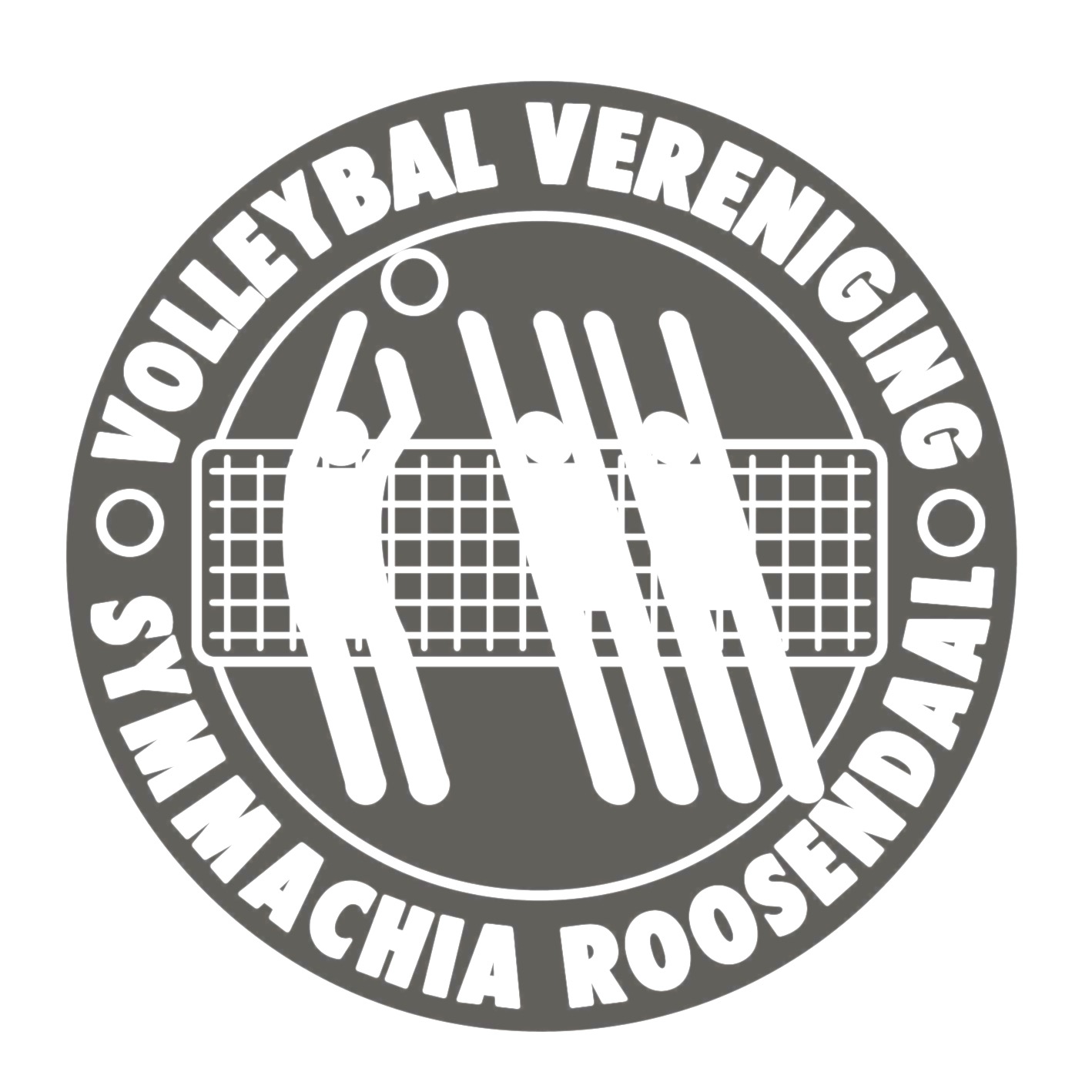 Totaalbedrag van deze declaratie: